I.M.A.A Interclub Tournament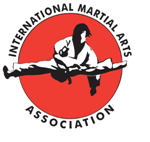 Sunday 24th February 2013Patterns, Kickboxing Forms & Creative Patterns/FormsTrophy Results:I.M.A.A Interclub Tournament Sunday 24th February 2013Patterns, Kickboxing Forms & Creative Patterns/FormsTrophy Results (Continued):Little Dragons PatternsGirls Yellow Tags & Yellow Belts:Little Dragons PatternsGirls Yellow Tags & Yellow Belts:GoldJade RendleSilver 	Abbi DevonshireBronzeGrace Bassage-MorganLittle Dragons PatternsLower Grades:Little Dragons PatternsLower Grades:GoldMichael TilleySilver 	Ashton StroudBronzeSorrel Butler-BrightLittle Dragons PatternsBoys Senior Grades:Little Dragons PatternsBoys Senior Grades:GoldSahil AliSilver 	Hussnen AliBronzeJacob GerrishYellow Tag & Yellow Belt Patterns (6 & 7 Years):Yellow Tag & Yellow Belt Patterns (6 & 7 Years):GoldMax ShelleySilver 	Oliver PayneBronzeLiam ForeheadYellow Belt & Green Tag Patterns(7 - 9 Years):Yellow Belt & Green Tag Patterns(7 - 9 Years):GoldKian LutonSilver 	Thomas JamesBronzeGeorge WilliamsYellow Belt & Green Tag Patterns:(10 - 12 Years):Yellow Belt & Green Tag Patterns:(10 - 12 Years):GoldAdam ReedSilver 	Finlay WilliamsBronzeEeshan HardikarGreen Belt & Blue Tag  Patterns:(7 & 8 Years):Green Belt & Blue Tag  Patterns:(7 & 8 Years):GoldMilly TaylorSilver 	Myles Bassage-MorganBronzeEthan LavisBlue Tag  Patterns:(10 - 12 Years):Blue Tag  Patterns:(10 - 12 Years):GoldRyan DaviesSilver 	Emilio ThackerBronzeSamuel ChandGreen Belt - Black Tag Patterns(13 - 16 Years):Green Belt - Black Tag Patterns(13 - 16 Years):GoldWahidur RahmanSilver 	Connor DaviesBronzeMorgan ThomasBlue Belt & Red Tag Patterns(7 - 9 Years):Blue Belt & Red Tag Patterns(7 - 9 Years):GoldLogan Hegarty Silver 	Jake RendleBronzeAxel HegartyBlue Belt & Red Tag Patterns (10 - 12 Years):Blue Belt & Red Tag Patterns (10 - 12 Years):GoldGilbert JacksonSilver 	Kian UrquhartBronzeKatie FordRed Belt & Black Tag Patterns(9 & 10 Years):Red Belt & Black Tag Patterns(9 & 10 Years):GoldJessie TaylorSilver 	Jack TaylorBronzeLogan MaskellRed Belt - Black Belt Patterns(11 & 12 Years):Red Belt - Black Belt Patterns(11 & 12 Years):GoldCarys BlackmoreSilver 	Tomos SharwoodBronzeJake RobinsonBlack Belt Patterns(16 & 17 Years):Black Belt Patterns(16 & 17 Years):GoldEllie CampbellSilver 	Liam RossiterCreative Patterns/Forms (7 & 8 Years)Lower Grades:Creative Patterns/Forms (7 & 8 Years)Lower Grades:GoldHarri RadfordSilver 	Myles Bassage-MorganBronzeGeorge WilliamsCreative Patterns/Forms (7 - 9 Years)Senior Grades:Creative Patterns/Forms (7 - 9 Years)Senior Grades:GoldLogan MaskellSilver 	Jake RendleBronzeJessie TaylorCreative Patterns/Forms (11 & 12 Years):Senior GradesCreative Patterns/Forms (11 & 12 Years):Senior GradesGoldAdam ReedSilver 	Owen PowellBronzeKieron SmithCreative Patterns/Forms (10 & 11 Years)Lower - Middle Grades:Creative Patterns/Forms (10 & 11 Years)Lower - Middle Grades:GoldSamuel ChandSilver 	Eeshan HardikarBronzeEmilio ThackerCreative Patterns/Forms (13 - 16 Years)Senior Grades:Creative Patterns/Forms (13 - 16 Years)Senior Grades:GoldEllie CampbellSilver 	Jamie YungJunior Kickboxing FormsSenior Grades:Junior Kickboxing FormsSenior Grades:GoldRhian MorganSilver 	Adam ReedBronzeGeorgia Southway